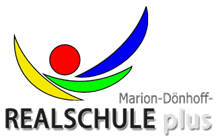 DatenschutzerklärungSehr geehrte Eltern,für die Benutzung von Daten, Fotos und Videoaufnahmen Ihres Kindes zum Zwecke der Veröffentlichungauf DVD/Kassettenauf der Homepageim Offenen Kanalfür Presseberichtebenötigen wir von den Eltern oder Erziehungsberechtigten der SchülerInnen eine Einverständniserklärung bis zur Schulentlassung.___________________________________________________________________________________________EinverständniserklärungHiermit erlaube ich, ____________________________________,                                     (Name eines Erziehungsberechtigten)Aufnahmen meiner Tochter/meines Sohnes   ______________________________                                                                                            (Name des Kindes)für schulische Zwecke zu machen und zu veröffentlichen. Ebenfalls stimme ich der Einrichtung eines Zugangs zu einer Internet-Lernplattform der Schule zu.____________________________________________                      (Datum/Unterschrift eines Erziehungsberechtigten)Verlassen des SchulgeländesEinverständniserklärung für die Dauer des Schulbesuchs  Ich, ________________________________________, bin einverstanden, 	(Name eines Erziehungsberechtigten)dass meine Tochter/mein Sohn, __________________________, geb. am ____________, Klasse _____		(Name des Kindes)bei vorzeitig beendetem Unterricht das Schulgelände verlassen darf.Mir ist bekannt, dass der gesetzliche Unfallschutz grundsätzlich nur für den direkten Heimweg gewährleistet ist.____________________________________________	       (Datum, Unterschrift eines Erziehungsberechtigten)